Сумська міська радаВиконавчий комітетРІШЕННЯРозглянувши заяву суб’єкта господарювання та надані документи, з метою сприяння розвитку всіх форм торгівлі, впорядкування сезонної роздрібної торгівлі у літньо – осінній період 2022 року на території Сумської міської територіальної громади, відповідно до статті 8 Закону України «Про правовий режим воєнного стану», указу Президента України від 24.02.2022 №64/2022 «Про введення воєнного стану», постанови Кабінету Міністрів України від 15.06.2006                      № 833 «Про затвердження Порядку провадження торговельної діяльності та правил торговельного обслуговування на ринку споживчих товарів», рішення Сумської міської ради від 26.12.2014 № 3853 – МР «Про затвердження Правил благоустрою міста Суми», рішень Виконавчого комітету Сумської міської ради від 07.09.2010 № 537 «Про затвердження Положення про порядок провадження торговельної діяльності та надання послуг на території м. Суми» (зі змінами), від 17.03.2020 № 133 «Про затвердження Положення про організацію сезонної, святкової виїзної торгівлі, надання послуг у сфері розваг та проведення ярмарків на території Сумської міської об’єднаної територіальної громади» (зі змінами), ураховуючи рекомендації Комісії з організації сезонної, святкової виїзної торгівлі, надання послуг у сфері розваг та проведення ярмарків на території Сумської міської об’єднаної територіальної громади (протокол засідання                                              від 13.06.2022 №3), керуючись підпунктом 8 пункту «а» статті 30, частиною першою статті 52 Закону України «Про місцеве самоврядування в Україні», Виконавчий комітет Сумської міської радиВИРІШИВ: Погодити розміщення об’єкту сезонної торгівлі (продаж кави)                  ФОП Топиліна Михайла Вадимовича загальною площею 6 кв.м. за адресою: місто Суми, вул. Покровська, 15А (біля ресторану «McDonald’s») відповідно до поданої заяви та графічних матеріалів у літньо - осінній період, з моменту прийняття рішення по  30 листопада 2022 року.2. Відділу торгівлі, побуту та захисту прав споживачів Сумської міської ради (Даценко Г.В.):2.1. Повідомити ФОП Топиліна Михайла Вадимовича про прийняте рішення. 2.2. Забезпечити здійснення контролю у межах компетенції за дотриманням суб’єктом господарювання під час здійснення сезонної торгівлі за адресою: місто Суми, вул. Покровська, 15А (біля ресторану «McDonald’s») вимог даного рішення, нормативних актів у сфері торгівлі, захисту прав споживачів.ФОП  Топиліну Михайлу Вадимовичу здійснювати сезонну торгівлю за умов: Реєстрації потужностей в Державному реєстрі потужностей операторів ринку харчових продуктів у строки, передбачені чинним законодавством України.Дотримання вимог чинних нормативних актів, часових тимчасових обмежень в умовах воєнного стану, карантинних заходів, укладання договорів про надання послуг з поводження з побутовими відходами, про закріплення визначеної території по утриманню в належному санітарно-технічному стані,  про пайову участь в утриманні об’єктів благоустрою на території Сумської міської територіальної громади; звернення до Виконавчого комітету Сумської міської ради про встановлення зручного для населення режиму роботи.4. Управлінню «Інспекція з благоустрою міста Суми» Сумської міської ради (Голопьоров Р.В.) забезпечити контроль за дотриманням нормативних актів у сфері благоустрою.5. Директору КП «Паркінг» Сумської міської ради                         (Славгородський О.В.) укласти з ФОП Топиліним Михайлом Вадимовичем договір про пайову участь в утриманні об’єктів благоустрою на території Сумської міської територіальної громади.6. Рекомендувати Сумському управлінню ГУ Держпродспоживслужби в Сумській області (Скварча О.А.) забезпечити нагляд за дотриманням санітарних та санітарно – протиепідемічних норм та правил ФОП Топиліним Михайлом Вадимовичем  під час здійснення сезонної торгівлі за адресою: місто Суми,                    вул. Покровська, 15А (біля ресторану «McDonald’s»).7. Контроль за виконанням цього рішення покласти на заступника міського голови з питань діяльності виконавчих органів ради Полякова С.В.Міський голова									О.М. ЛисенкоДаценко 700-652Розіслати: Полякову С.В., Даценко Г.В., Голопьорову Р.В., Скварчі О.А., КП «Паркінг»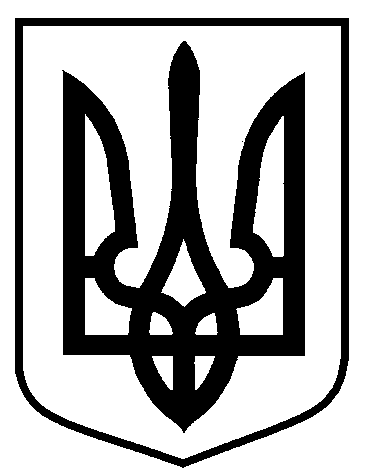 від  24.06.2022 № 260Про розміщення об’єкту сезонної торгівлі ФОП Топиліна Михайла Вадимовича за адресою: місто Суми, вул. Покровська, 15А (біля ресторану «McDonald’s»)